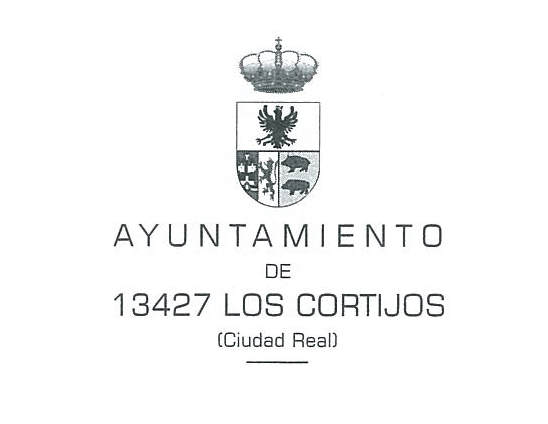 ANUNCIOHabiéndose aprobado por Resolución de Alcaldía nº 2023-0228 de fecha 24 de noviembre, las bases y la convocatoria para la constitución de una bolsa de trabajo de Auxiliar Administrativo para cubrir las urgentes e inaplazables necesidades del servicio con motivo de vacante, bajas o acumulación de tareas que pudieran surgir en el servicio, proceso selectivo por concurso, para su posterior contratación, mediante contrato por circunstancias de la producción, o  nombramiento como funcionario/a interino/a, se abre el plazo de presentación de solicitudes, que será de diez días hábiles a contar desde el día siguiente a la publicación de este anuncio en la Sede Electrónica del Ayuntamiento de Los Cortijos.Se adjuntan las bases reguladoras que regirán la convocatoria:BASES QUE HAN DE REGIR LA CONVOCATORIA Y EL PROCESO DE SELECCIÓN PARA LA CREACIÓN DE UNA BOLSA DE AUXILIAR ADMINISTRATIVOPRIMERA. Objeto de la ConvocatoriaEs objeto de las presentes bases la constitución de una bolsa de trabajo temporal de Auxiliar Administrativo/a, dicha bolsa tendrá una vigencia de tres años como máximo, hasta su agotamiento, creación de una nueva bolsa o cobertura definitiva.SEGUNDA. Nombramiento o ContrataciónLos nombramientos o las contrataciones derivadas de esta bolsa serán exclusivamente de carácter  temporal. El orden de incorporación vendrá dado por la puntuación obtenida en el proceso selectivo.En el supuesto de contratación laboral, La modalidad del contrato es la de “contrato de duración determinada por circunstancias de la producción”, regulada en el artículo 15 del Texto Refundido del Estatuto de Los Trabajadores, Real Decreto Legislativo 2/2015, de 24 de octubre.TERCERA. Condiciones de Admisión de AspirantesDe conformidad con el artículo 56 del texto refundido de la Ley del Estatuto Básico del Empleado Público aprobado por Real Decreto Legislativo 5/2015, de 30 de octubre, para poder participar en los procesos selectivos será necesario:— Tener la nacionalidad española, sin perjuicio de lo dispuesto en el artículo 57 del Texto Refundido de la Ley del Estatuto Básico del Empleado Público. — Poseer la capacidad funcional para el desempeño de las tareas. — Tener cumplidos dieciséis años y no exceder, en su caso, de la edad máxima de jubilación forzosa (sólo por Ley podrá establecerse otra edad máxima, distinta de la edad de jubilación forzosa, para el acceso al empleo público).— No haber sido separado mediante expediente disciplinario del servicio de cualquiera de las Administraciones Públicas o de los órganos constitucionales o estatutarios de las Comunidades Autónomas, ni hallarse en inhabilitación absoluta o especial para empleos o cargos públicos por resolución judicial, para el acceso al cuerpo o escala de funcionario, o para ejercer funciones similares a las que desempeñaban en el caso del personal laboral, en el que hubiese sido separado o inhabilitado. En el caso de ser nacional de otro Estado, no hallarse inhabilitado o en situación equivalente ni haber sido sometido a sanción disciplinaria o equivalente que impida, en su Estado, en los mismos términos el acceso al empleo público. — Estar en posesión del Título de ESO o equivalente, o en condiciones de obtenerlo por haber completado los estudios correspondientes.CUARTA. Forma y Plazo de Presentación de InstanciasLas solicitudes (Anexo I), requiriendo tomar parte en el correspondiente proceso de selección en las que los aspirantes harán constar que reúnen las condiciones exigidas en las presentes bases generales para la plaza que se opte, se dirigirán a la Sra. Alcaldesa-Presidenta del Ayuntamiento, y se presentarán en el Registro Electrónico General de este Ayuntamiento o en alguno de los lugares previstos en el artículo 16.4 de la Ley 39/2015, de 1 de octubre, del Procedimiento Administrativo Común de las Administraciones Públicas, en el plazo de diez días hábiles contados a partir del día siguiente al de la publicación del anuncio de la convocatoria en la Sede Electrónica del Ayuntamiento de Los Cortijos  http://loscortijos.sedeelectronica.es y en el Tablón de Anuncios.Las solicitudes que se presenten a través de las oficinas de Correos deberán ir en sobre abierto para ser fechadas y selladas en Correos antes de ser certificadas, solo en este caso se entenderá que las instancias han tenido entrada en el Registro del General del Ayuntamiento de Los Cortijos, en la fecha en que fueron entregadas en la Oficina de Correos. De igual modo, se deberá remitir copia de dicho impreso de solicitud sellado al correo electrónico del Ayuntamiento de Los Cortijos: ayuntamiento@loscortijos.com dentro del plazo de la finalización de la convocatoria.Las bases íntegras se publicarán en la sede electrónica de este Ayuntamiento http://loscortijos.sedeelectronica.es  y en el Tablón de Anuncios del Ayuntamiento.Las solicitudes deberán ir acompañadas, obligatoriamente, de la siguiente documentación: -Modelo normalizado de solicitud, disponible en las oficinas municipales, en la sede electrónica y al final de estas bases.-Documentación acreditativa de los méritos baremables de conformidad con la Base Séptima.Los aspirantes deberán acompañar a la solicitud los méritos que deseen sean valorados, que deberán acreditarse conforme a estas bases.Los aspirantes harán constar en su solicitud un medio idóneo de localización, a fin de poder recibir las posibles comunicaciones relacionadas con este proceso selectivo, preferentemente mediante teléfono móvil o dirección de correo electrónico.Los datos personales incluidos en la solicitud de participación serán tratados únicamente para la gestión del proceso selectivo y las comunicaciones que deban realizarse. Cuando sea necesario publicar un acto administrativo que contenga datos personales se publicará de la forma que determina la disposición adicional séptima de la Ley Orgánica 3/2018, de 5 de diciembre, de Protección de Datos Personales y garantía de los derechos digitales. El Ayuntamiento será el responsable del tratamiento de estos datos.QUINTA. Admisión de AspirantesExpirado el plazo de presentación de instancias, la Alcaldía dictará resolución en el plazo máximo de un mes, declarando aprobada la lista provisional de admitidos y excluidos. En dicha resolución, que se publicará en la sede electrónica del Ayuntamiento http://loscortijos.sedeelectronica.es  y en el tablón de anuncios del Ayuntamiento, se señalará un plazo de  tres días hábiles para subsanación.Las alegaciones presentadas serán resueltas en el plazo de 3 días desde la finalización del plazo para presentación. Transcurrido dicho plazo sin que se hubiera dictado resolución alguna, las alegaciones se entenderán desestimadas.Vistas las alegaciones presentadas, por Resolución de Alcaldía se procederá a la aprobación definitiva de la lista de admitidos y excluidos, que, igualmente será objeto de publicación en la sede electrónica de este Ayuntamiento http://loscortijos.sedeelectronica.es y en el Tablón de Anuncios. En esta misma publicación se hará constar la designación nominal del Tribunal.SEXTA. Tribunal CalificadorLos órganos de selección serán colegiados y su composición deberá ajustarse a los principios de imparcialidad y profesionalidad de sus miembros, y se tenderá, asimismo, a la paridad entre mujer y hombre.El personal de elección o de designación política, los funcionarios interinos y el personal eventual no podrán formar parte de los órganos de selección. La pertenencia a los órganos de selección será siempre a título individual, no pudiendo ostentarse ésta en representación o por cuenta de nadie.El Tribunal podrá disponer la incorporación a su labor en el proceso selectivo de asesores especialistas, para aquellos aspectos concretos del proceso selectivo debido a la especialización técnica del trabajo a realizar. Su función se circunscribe a un mero asesoramiento, es decir actúan con voz, pero sin voto, no participan en la toma de decisiones del Tribunal. Los asesores deberán guardar sigilo y confidencialidad acerca de los datos y asuntos sobre los que tengan conocimiento a consecuencia de su colaboración en el Tribunal.El Tribunal podrá designar personal colaborador para el desarrollo del proceso selectivo que actuará bajo su dirección, cuando la complejidad del mismo lo aconseje.La abstención y recusación de los miembros del Tribunal será de conformidad con los artículos 23 y 24 de la Ley 40/2015, de 1 de octubre, de Régimen Jurídico del Sector Público.SÉPTIMA. Sistemas de Selección y Desarrollo de los ProcesosPROCEDIMIENTO DE SELECCIÓN: CONCURSO1º.- MÉRITOS PROFESIONALES:(máximo. 4,5 puntos)-Por servicios prestados en Administraciones Públicas o resto del Sector Público en la realización de funciones administrativas (auxiliares administrativos, administrativos, técnicos de administración general o similiar): 0,10 puntos por cada mes completo.-Por servicios prestados en el Sector Privado en la realización de funciones administrativas: 0,05 puntos por mes completo.Los méritos se acreditarán mediante la presentación de certificado de servicios prestados (Administraciones Públicas) y, para los servicios prestados en la empresa privada, mediante la vida laboral junto con fotocopia de los contratos.2º.- MÉRITOS ACADÉMICOS: (máximo 9 puntos)-Estar en posesión del Título de Ciclo Formativo de Grado Superior en Gestión Administrativa o equivalente: 3 puntos-Estar en posesión del Título de Ciclo Formativo de Grado Medio en Gestión Administrativa o equivalente: 2,5 puntos-Estar en posesión del Título de Bachiller o equivalente: 2 puntos-Estar en posesión del Título de Ciclo Formativo de Grado Superior relacionado con la informática: 1 punto-Estar en posesión del Título de Ciclo Formativo de Grado Medio relacionado con la informática: 0,5 puntosLa posesión de las titulaciones académicas arriba indicadas se deberá acreditar mediante la presentación, dentro del plazo de las instancias, de la correspondiente fotocopia del título o del título provisional, o del resguardo de pago de derechos de expedición.3º.- MÉRITOS FORMATIVOS:(máximo 2 puntos)Se valorará la participación en cursos de formación  impartidos por administraciones públicas o  centros oficiales homologados, relacionados con el trabajo a realizar (Procedimiento administrativo, Informática, digitalización, protección datos, nóminas, contabilidad, etc).-Cursos de 10 a 49 horas lectivas: 0,15 puntos por curso-Cursos de 50 a 100 horas lectivas: 0,25 puntos por curso-Cursos de más de 100 horas lectivas: 0,35 puntos por cursoLos méritos formativos se acreditarán mediante la correspondiente presentación de la fotocopia del título y/o certificado en el que conste el número de horas realizadas, sin que pueda valorarse sin la indicación de las horas.OCTAVA. CalificaciónNo podrán formar parte de la bolsa de trabajo quienes hayan obtenido una puntuación total de cero puntos en la baremación.La calificación final será la suma de los puntos obtenidos en la fase de concurso.En caso de producirse un empate en la puntuación total de dos personas aspirantes se establecerán las siguientes prioridades:1. Preferencia la de mayores méritos académicos.2. Preferencia la de mayor experiencia.3. La última opción de desempate será el sorteo que deberá ser efectuado por el Tribunal Calificador.NOVENA. Relación de Aprobados y Acreditación de requisitosUna vez terminada la evaluación de los aspirantes y consideradas las reclamaciones presentadas, se hará pública la relación de aprobados por orden de puntuación en el tablón de anuncios del Ayuntamiento en la sede electrónica del Ayuntamiento http://loscortijos.sedeelectronica.es  Posteriormente, vistas e informadas las alegaciones que en su caso se hubieran presentado, se elevará a la Alcaldía el acta del proceso selectivo para que se apruebe la constitución de la bolsa con el orden de prelación definitivo de aspirantes, que deberá publicar en la sede electrónica del Ayuntamiento, donde deberá permanecer actualizada.  Las personas candidatas, cuando sean requeridas para su contratación, aportarán ante el Ayuntamiento la siguiente documentación: - Copia autenticada, o documento original que deberá presentarse para su autenticación del D.N.I.-  Copia autenticada, o documento original que deberá presentarse para su autenticación de la titulación requerida.— Declaración responsable de no haber sido separada mediante expediente disciplinario del servicio de ninguna Administración Pública, ni hallarse inhabilitado para el ejercicio de funciones públicas. — Declaración responsable de no desempeñar puesto de trabajo retribuido en cualquier Administración Pública, ni actividad privada sujeta a reconocimiento de compatibilidad, conforme la Ley 53/1984, de 26 de diciembre, de Incompatibilidades del Personal al Servicio de las Administraciones Públicas. Las propuestas de contratación serán adoptadas por el órgano competente a favor de las aspirantes según el orden de prelación de la relación de personas aprobadas. Si la persona aspirante al que le correspondiese el nombramiento no fuera nombrada, bien por desistimiento o por no reunir los requisitos exigidos, se convocara a la siguiente candidata que hubiera superado el proceso de selección.Asimismo, se informará a los aspirantes acerca del tratamiento de sus datos personales y del compromiso de confidencialidad con ocasión de la relación que se entabla con el Ayuntamiento.DÉCIMA. Funcionamiento de la Bolsa de TrabajoLas personas integrantes de las Bolsas de Trabajo ocuparan el puesto de la lista que le corresponda, atendiendo a la puntuación obtenida en el proceso selectivo utilizado para su constitución, debiendo aparecer, junto al número del puesto ocupado, la puntuación que ostenta dentro del listado. No podrán formar parte de la bolsa de trabajo quienes hayan obtenido una puntuación total de cero punto en la baremación.Todas las personas que superen el proceso de selección serán incluidas en una bolsa de trabajo para las futuras contrataciones que resulten necesarias a fin de cubrir vacantes temporalmente, y serán llamadas siguiendo el orden establecido en el listado correspondiente. El funcionamiento de la Bolsa de Trabajo se ajustará a los principios de igualdad de oportunidades y principio de no discriminación.El orden de llamamiento de los aspirantes inscritos en la bolsa en este Ayuntamiento: Tendrá preferencia el aspirante que figura en primer lugar de la lista de orden de la bolsa.La renuncia inicial a una oferta de trabajo, o la renuncia durante la vigencia del contrato, no darán lugar a la exclusión de la Bolsa de Trabajo, pero ocasionará un cambio de lugar del puesto, dentro de la misma, pasando a ocupar el último puesto como integrante de la Bolsa.Son causas que justifican la renuncia a una oferta de trabajo y que implican el mantenimiento dentro de la Bolsa de Trabajo:— Estar en situación de ocupado, prestando servicios en el Ayuntamiento como personal contratado, en cualquiera de las formas admitidas en derecho, laboral o funcionario interino.— Estar en situación de Suspensión por accidente, baja por enfermedad, intervención quirúrgica, internamiento hospitalario, maternidad, embarazo de alto riesgo y situación de riesgo o necesidad acreditada por facultativo que exija la lactancia natural de menores de nueve meses. La acreditación documentada de la finalización de tal circunstancia dará lugar a la reposición en el mismo lugar del orden de lista en las Bolsas de Trabajo en que se encontrará la persona afectada. — Ejercicio de cargo público representativo que imposibilite la asistencia al trabajo.Las personas incluidas en la Bolsa de Trabajo tendrán que presentar datos personales suficientes que permitan su pronta localización, siendo responsables de que estén actualizados en todo momento.Una vez realizado el intento de localización por medio de la comunicación telefónica o el correo electrónico con acuse de recepción, si no fuese posible el contacto en veinticuatro horas se acudirá a la persona siguiente. Si se opta por la comunicación telefónica, se realizarán un mínimo de tres intentos de contacto entre las 9:00 y las 14:00 horas, con un intervalo de sesenta minutos entre cada llamada. Quedará anotación escrita de lo que se indica en este número en el servicio correspondiente, dándose traslado inmediato de informe escrito al Secretario de la Corporación para conocimiento y constancia. La persona integrante de la Bolsa de Trabajo que reciba propuesta de oferta de trabajo, en los términos descritos anteriormente, deberá proceder a la aceptación o rechazo de la misma, en un periodo máximo de 24 horas, salvo que por circunstancias excepcionales o de fuerza mayor.Esta bolsa de trabajo tendrá una vigencia máxima de 3 años.UNDÉCIMA. Finalización de la relación de interinidadEn el supuesto de que se formalice un nombramiento de interinidad la Administración formalizará de oficio la finalización de la relación de interinidad por cualquiera de las siguientes causas, además de por las previstas en el artículo 63 del texto refundido de la ley del Estatuto Básico del Empleado Público, sin derecho a compensación alguna:a) Por la cobertura reglada del puesto por personal funcionario de carrera a través de cualquiera de los procedimientos legalmente establecidos.b) Por razones organizativas que den lugar a la supresión o a la amortización de los puestos asignados.c) Por la finalización del plazo autorizado expresamente recogido en su nombramiento.d) Por la finalización de la causa que dio lugar a su nombramiento.En el supuesto previsto en el apartado a), las plazas vacantes desempeñadas por personal funcionario interino deberán ser objeto de cobertura mediante cualquiera de los mecanismos de provisión o movilidad previstos en la normativa de cada Administración Pública.No obstante, transcurridos tres años desde el nombramiento del personal funcionario interino se producirá el fin de la relación de interinidad, y la vacante solo podrá ser ocupada por personal funcionario de carrera, salvo que el correspondiente proceso selectivo quede desierto, en cuyo caso se podrá efectuar otro nombramiento de personal funcionario interino.Excepcionalmente, el personal funcionario interino podrá permanecer en la plaza que ocupe temporalmente, siempre que se haya publicado la correspondiente convocatoria dentro del plazo de los tres años, a contar desde la fecha del nombramiento del funcionario interino y sea resuelta conforme a los plazos establecidos en el artículo 70 del texto refundido de la Ley del Estatuto Básico del Empleado Público. En este supuesto podrá permanecer hasta la resolución de la convocatoria, sin que su cese dé lugar a compensación económica.DUODÉCIMA. IncidenciasLas presentes bases y convocatoria podrán ser impugnadas de conformidad con lo establecido en la Ley 39/2015, de 1 de octubre, del Procedimiento Administrativo Común de las Administraciones Públicas.El Tribunal queda facultado para resolver las dudas que se presenten y tomar los acuerdos necesarios para el buen orden de la convocatoria, en todo lo no previsto en las bases. La convocatoria, sus bases y cuantos actos administrativos se deriven de ella se rigen por la legislación administrativa de carácter general.El llamamiento se realizará siguiendo el orden de puntuación que haya sido obtenida por los aspirantes. Notificado el mismo, el plazo para que se presente será de tres días.Contra la convocatoria y sus bases, que agotan la vía administrativa, se podrá interponer por los interesados recurso de reposición en el plazo de un mes ante la Alcaldía, previo al contencioso-administrativo, que se podrá interponer en el plazo de dos meses ante el Juzgado de lo Contencioso-Administrativo de Ciudad Real a partir del día siguiente al de publicación del anuncio en el Boletín Oficial de la Provincia (artículo 46 de la Ley 29/1998, de 13 de julio, Reguladora de la Jurisdicción Contencioso-Administrativa).En lo no previsto en las bases, será de aplicación el Texto Refundido de la Ley del Estatuto Básico del Empleado Público aprobado por Real Decreto Legislativo 5/2015, de 30 de octubre, el Reglamento General de Ingreso del Personal al Servicio de la Administración General del Estado y de Provisión de Puestos de Trabajo y Promoción Profesional de los Funcionarios Civiles de la Administración General del Estado aprobado por Real Decreto 364/1995, de 10 de marzo, el Texto Refundido de las Disposiciones Legales Vigentes en Materia de Régimen Local aprobado por Real Decreto Legislativo 781/1986, de 18 de abril y la Ley 7/1985, de 2 de abril, Reguladora de las Bases del Régimen Local.ANEXO I SOLICITUD DE ADMISIÓN AL PROCESO SELECTIVO PARA LA CONSTITUCIÓN DE UNA BOLSA DE AUXILIAR ADMINISTRATIVO.  D/Dª……………………………………………………………, con Documento Nacional de Identidad número ……………., y domicilio a efecto de notificaciones en …………………., calle ……………………….., número …….., C.P. ……….., teléfono …………….. y correo electrónico……………………. EXPONE:PRIMERO. Que ha sido convocado concurso para constitución de una bolsa de trabajo de Auxiliar Administrativo, para cubrir necesidades inaplazables y urgentes del servicio por motivo de bajas, vacantes, permisos, o acumulación de tareas que pudieran surgir, mediante Anuncio Publicado en la Sede Electrónica del Ayuntamiento de Los Cortijos.SEGUNDO. Que declara reunir todas y cada una de las condiciones exigidas en las bases referidas a la fecha de expiración del plazo de presentación de la instancia.TERCERO. Que declara conocer y aceptar las bases generales de la convocatoria y adjunta la documentación relacionada seguidamente:1.____________________________________________________________________.2. ____________________________________________________________________.3. ____________________________________________________________________.4. ____________________________________________________________________.5. ____________________________________________________________________.6. ____________________________________________________________________. Por todo ello, SOLICITA: Que se admita esta solicitud en el proceso de selección para formar parte de la bolsa de Auxiliar Administrativo. En ……………………………………….., a …….. de …………………………………… de 2023El solicitanteFdo.: D./Dª.…………………………………………… SRA. ALCALDESA-PRESIDENTA DEL AYUNTAMIENTO DE LOS CORTIJOSLos sucesivos anuncios de esta convocatoria, cuando procedan de conformidad con las bases, se publicarán en la sede electrónica de este Ayuntamiento http://loscortijos.sedeelectronica.es  y en el Tablón de Anuncios, para mayor difusión.Contra las presentes bases, que ponen fin a la vía administrativa, se puede interponer alternativamente o recurso de reposición potestativo, en el plazo de un mes a contar desde el día siguiente a la publicación del presente anuncio, ante el Alcaldía de este Ayuntamiento, de conformidad con los artículos 123 y 124 de la Ley 39/2015, de 1 de octubre, del Procedimiento Administrativo Común de las Administraciones públicas, o recurso contencioso-administrativo, ante el Juzgado de lo Contencioso-Administrativo de Ciudad Real, en el plazo de dos meses a contar desde el día siguiente a la publicación del presente anuncio, de conformidad con el artículo 46 de la Ley 29/1998, de 13 de julio, de la Jurisdicción Contencioso-Administrativa. Si se optara por interponer el recurso de reposición potestativo, no podrá interponer recurso contencioso-administrativo hasta que aquel sea resuelto expresamente o se haya producido su desestimación por silencio. Todo ello sin perjuicio de que pueda ejercitar cualquier otro recurso que estime pertinente.